ОГОЛОШЕННЯЩОДО ПРОВЕДЕННЯ ЕЛЕКТРОННОГО АУКЦІОНУ З ПРОДАЖУ ОБЛАДНАННЯДокументи, які повинен надати учасник для участі в електронному аукціоні:1. Для потенційних покупців - фізичних осіб - громадян України - копія картки платника податків з даними про реєстраційний номер облікової картки платника податків, а у разі відсутності такого документа у зв’язку із відмовою від отримання реєстраційного номера - копія паспорта громадянина України;2. Для іноземних громадян - копія документа, що посвідчує особу;3. Для потенційних покупців – юридичних осіб:- витяг з Єдиного державного реєстру юридичних осіб, фізичних осіб - підприємців та громадських формувань - для юридичних осіб - резидентів;- документ, щопідтверджує реєстрацію іноземної особи у країніїї місце знаходження (витяг із торговельного, банківського або судового реєстру тощо), засвідчений згідно із законодавством державийого видачі, перекладений українською мовою, - для юридичних осіб - нерезидентів;- інформація про кінцевого бенефіціарного власника. Якщо особа не має кінцевого бенефіціарного власника, зазначається інформація про відсутність кінцевого бенефіціарного власника і про причину його відсутності;4. Документ, що підтверджує сплату реєстраційного внеску, а також документ, що підтверджує сплату гарантійного внеску учасником.Додаток 1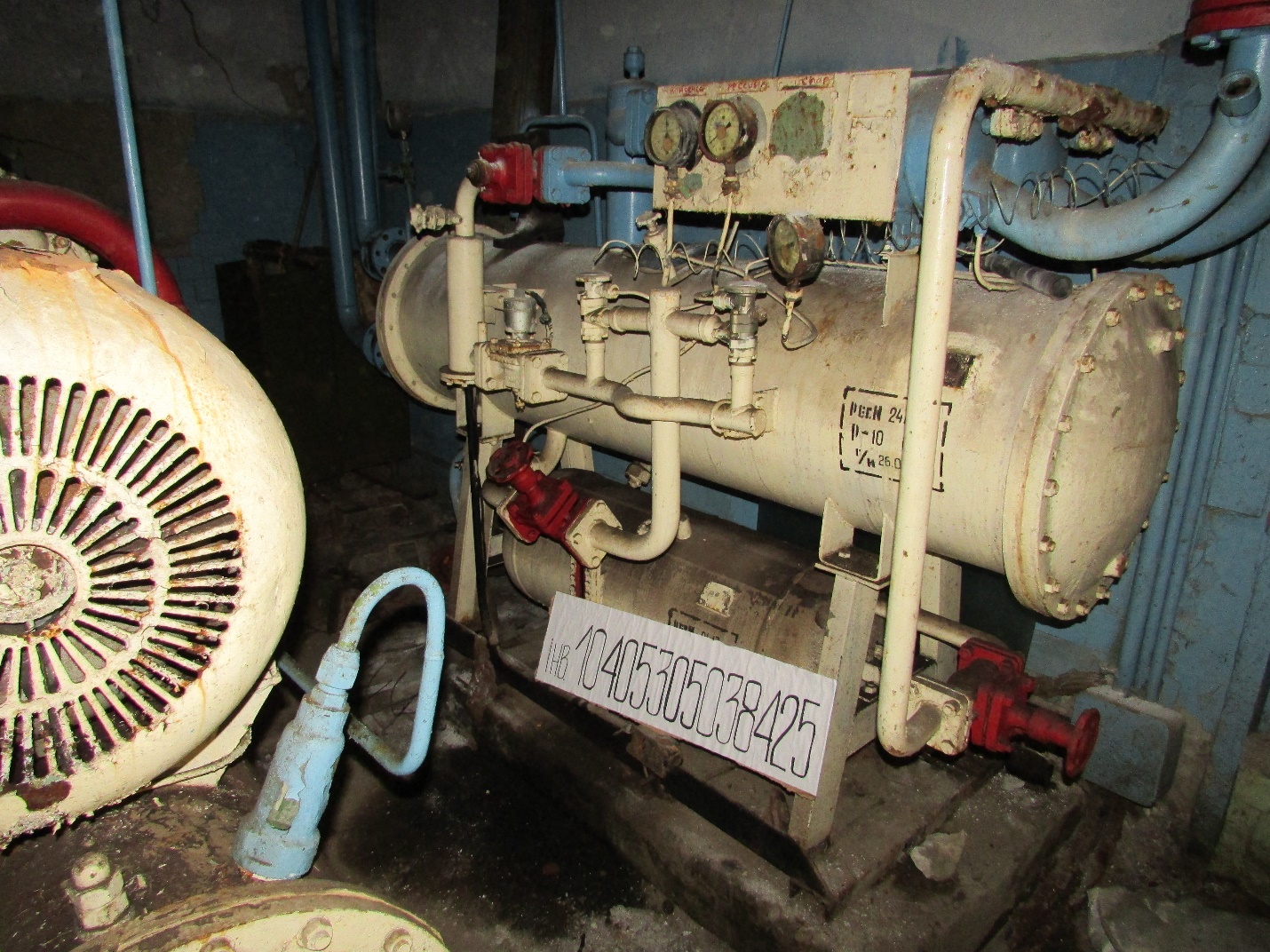 1. ІНФОРМАЦІЯ ПРО ЛОТ1. ІНФОРМАЦІЯ ПРО ЛОТ1.1. Найменування майна42513290-4 Промислове холодильне обладнання. Машина холодильна фреонова  ХМ-ОРУУ інв. № 10405305038425 1.2. Місцезнаходження майнаДніпропетровська обл., м. Дніпро, вул. Криворізька, буд. 11.3. Технічні характеристики майнаМодель:  ХМ-ОРУУ-80-1.Призначення машини: охолодження ванни під час гальванічного процесу.Введення в експлуатацію 1971 р..Габаритні розміри: 1. Агрегат компресорно-конденсаторний: довжина 2200 мм, ширина 900 мм, висота 1500 мм.2. Агрегат випарний регулюючий:  довжина 2600 мм, ширина 900 мм, висота 1800 мм.3. Запорна і регулююча арматура: довжина 2700 мм, ширина 2100 мм, висота 900 мм. Вага: 3347 кг.Складові частини машини: 1. Агрегат компресорно-конденсаторний АК-ФУУ-80-IБ = 1 шт. Вага  455,0 кг. 2. Агрегат випарний регулюючий АИР-200В = 1 шт. Вага  494,0 кг.3. Прилади автоматики і контролю. Вага  98,0 кг. 4. Запорна і регулююча арматура, трубопровід, шкаф управління, рама. Вага 2300,0 кг.Технічні характеристики.1. Холодопродуктивність машини: при кількості  n = 1440 оборотів/хвилину - 1600 ккал/годину з дотриманням температур   від + 8 ºC   до + 22 ºC; - 81000 ккал/годину з дотриманням температур від – 10 ºC до +22 ºC; - температура теплоносія на виході з випарника 6,0 ºC;  - температура води на вході у конденсатор 20 ºC; - кількість циркулюючого теплоносія 6,0 куб.м/годину; - витрата води, охолоджуючої конденсатор 38,5 куб.м/годину.2. Споживана потужність машини 32 ,5 кВт,    напруга мережі змінного струму 380/220 В, частота 50 Гц.3. Холодильний агент фреон 12,310 кг.4. Застосоване масло ХФ 12, кількість  30 кг.1.4.Інформація  про балансоутримувачаДП "ВО ПМЗ  ім. О.М.Макарова"- місцезнаходження49008, м. Дніпро, вул. Криворізька, 1- контактні даніПенський Олександр МихайловичТел. +38 067 637 44 162. ІНФОРМАЦІЯ ПРО ЕЛЕКТРОННИЙ АУКЦІОН2. ІНФОРМАЦІЯ ПРО ЕЛЕКТРОННИЙ АУКЦІОН2.1. Дата та час проведення12.07.2021 року. Час проведення визначається електронною торговою системою автоматично.2.2.Кінцевий строк подання заявок на участь в аукціоніВизначається електронною торговою системою автоматично.3. ІНФОРМАЦІЮ ПРО УМОВИ, НА ЯКИХ ЗДІЙСНЮЄТЬСЯ ПРОДАЖ МАЙНА3. ІНФОРМАЦІЮ ПРО УМОВИ, НА ЯКИХ ЗДІЙСНЮЄТЬСЯ ПРОДАЖ МАЙНА3.1. Істотні умови договору купівлі-продажу майна або проект відповідного договоруДоговір про продаж укладається відповідно до норм Цівільного кодексу України та Господарського кодексу України. 3.2. Стартова ціна (без урахування ПДВ)30903,11 (тридцять тисяч дев’ятсот три)  гривень 11 копiйок3.3. Розмір гарантійного внеску 3090,31 (три тисячі дев’яноста) гривень 31 копiйок3.4. Розмір реєстраційного внеску 119 (сто дев’ятнадцять) гривень 00 копiйок3.5. Додаткові умови для переможця4. ДОДАТКОВА ІНФОРМАЦІЯ4. ДОДАТКОВА ІНФОРМАЦІЯ4.1. Фотографічне зображення майнаДодаток 14.2. Реквізити рахунків для проведення розрахунків переможцями електронних аукціонів за придбане майноUA: 943052990000026001050013715, в АТ КБ «ПРИВАТБАНК»4.3.Реквізити рахунків операторів електронних майданчиків, відкритих для сплати потенційними покупцями гарантійних та реєстраційних внесківhttps://prozorro.sale/info/elektronni-majdanchiki-ets-prozorroprodazhi-cbd24.4. Час і місцепроведення огляду майнадодаткову інформацію можна отримати в робочі дні з 09-00 до 16-00 годин за тел. 068 788 7687 та  067 637 44 16.4.5.Найменування особи організатора аукціонуПенський Олександр МихайловичТел. +380676374416, penskoy@yuzhmash.com4.6.Найменування особи з технічних питаньКондратенко Василий Іванович Тел.068 788 76874.7. ІншеНа ціну продажу об’єкту нараховується податок на додану вартість у розмірі  20 %.5. ТЕХНІЧНІ РЕКВІЗИТИ ОГОЛОШЕННЯ ПРО ПРОВЕДЕННЯ АУКЦІОНУ5. ТЕХНІЧНІ РЕКВІЗИТИ ОГОЛОШЕННЯ ПРО ПРОВЕДЕННЯ АУКЦІОНУ5.1.Дата і номер рішення суб’єкта управлінняЗгода (дозвіл) суб’єкта управління майном –Державне Космічне агентство України згідно наказу від 01.06.2021 року № 91 «про надання дозволу на відчуження (продаж) об’єктів державної власності». 5.2.Посилання на веб-сторінку адміністратораhttps://prozorro.sale/